＜ＪＡバンク中央アカデミー＞全国研修のご案内（No.1700）内部管理責任者資格試験インストラクター研修～　内部管理責任者資格試験対策研修にかかる講師育成のための講座 ～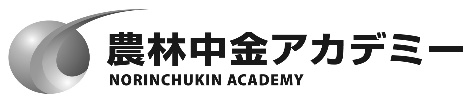 研修のねらい（こんな時）ＪＡ・信農連の登録金融機関業務にかかる内部管理態勢については、内部管理責任者による営業活動の適切な管理および指導の実効性確保等が求められています。また、2019年４月からは、内部管理部門に所属する管理職者について、内部管理責任者資格試験の合格が必須となりました（「内部管理責任者等に関する系統内規則」第９条第１項及び附則）。本研修は、ＪＡ・信農連職員の内部管理責任者資格習得を目的に県域で実施する試験対策研修の講師（インストラクター）として必要な知識等の習得を目的としています。想定する受講対象者県域で実施する内部管理責任者資格試験対策研修の講師（インストラクター）を担う信農連等の職員考え方（研修の骨格）内部管理責任者資格試験は、「証券業務のコンプライアンス」（証券外務員試験共同運営協議会）からの出題となるため、同テキストに基づき、法令・内部管理態勢の重要性、顧客口座の開設、投資勧誘の管理、顧客注文の受託管理等について、ポイントをおさえ、確認のための演習も行いながら、講師として必要な知識等を学んでいただきます。関係者の声研修講師紹介研修プログラム（予定）募集人員　　　 定員　３６名応募人数が定員を上回った場合は、受講をお断りする場合がありますので、予めご承知おきください。正式なご案内は、事務の都合上、3週間前頃の送付となります。参加費用（予定）（消費税込）オンライン研修の受講端末について農林中央金庫が配付したiPad端末等、ウェブ会議システム「Webex Meetings」が安定して利用できる環境をご準備ください。(スマホでの参加はご遠慮ください) 通信環境の良い場所で受講してください。通信速度は以下のサイトで測定できます。(参考)　USENのスピードテストサイト⇒https://speedtest.gate02.ne.jp/　　　　　　上記サイトの判定結果のうち「ビデオ会議」が「快適」だと比較的安定します。農林中央金庫が配布したiPadでは、上記サイトにアクセスできません。ドコモ回線(4G)を利用しているスマホ等を利用して測定してください。お申込みの方法１１月１２日（金）までに以下の方法でお申込みください。以　上セッション名内　　容講　師【１日目】　13:00接続開始【１日目】　13:00接続開始【１日目】　13:00接続開始【１日目】　13:00接続開始13:2013:30事務連絡13:2013:30＜開講＞○法令・内部管理態勢の重要性○顧客口座の開設○投資勧誘の管理○顧客注文の受託の管理○受渡し、保管等の管理・顧客カードの記載事項・目論見書の交付のポイント・広告等の表示および提供に　関する規制・地場受け、地場出しの管理　に関するポイント　等・契約締結時書面、照合通知　書等の書面交付のポイント安富講師17:00（終了）【２日目】　9:00接続開始【２日目】　9:00接続開始【２日目】　9:00接続開始【２日目】　9:00接続開始9:3012:0013:0014:30○金融機関と役職員の規制○一般不正行為と価格形成の監視・金融機関やその役職員に対する禁止行為について・インサイダー取引等、投資家に対する禁止行為について安富講師9:3012:0013:0014:30○その他内部管理に関する事項・事故の報告について安富講師9:3012:0013:0014:30アンケート記入（14:40解散）金額備考受講料４,２９０円教材費を含みます。宿泊代―　　　　　　 　　　―食事代―　　　　　　 　　　―合計４,２９０円お申込み申込方法信農連・１ＪＡ県ＪＡ「研修申込・履歴管理システム」によりお申込みください。農林中金本支店N-Styleにより農林中金系統人材開発部へお申込みください。